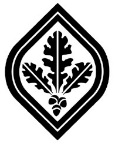 BAD 52 · Human Relations · fall 2020Section 0226 · onlineInstructor: Katie Sederkseder@santarosa.edu or Canvas messageOffice hours: M, T and TH 9:00a.m.-12:p.m. via email or by appointment via ZoomLive office hour: W 10:30a.m.-12:00p.m. via TechConnect Zoom in CanvasZoom meeting room: 321 624 5125 Welcome to Human Relations! This course will be held entirely online. There will not be any mandatory class meetings. Course DescriptionHuman relations addresses issues of self-esteem, values, attitudes, motivation, communications, team dynamics, change, creativity, conflict, stress, diversity, ethics, and health. This course is an exploration of the awareness and self-understanding of how interpersonal skills influence relationships with others and how to enhance those skills to be more successful as a member of a work environment and society.Student Learning OutcomesUpon completion of this course, you should be able to: 1.   Demonstrate an understanding of self-esteem, values, attitudes, and motivation, in the context of organizational behavior within a diverse society.2.  Examine communication styles and recognize how different styles affect individual behavior.3.  Describe the issues that influence effective teamwork and the process for resolving conflict.Course Communications I am available for live office hours, weekly on Wednesdays 10:30a.m.-12:00p.m. via Zoom. Click on the TechConnect Zoom link in Canvas to meet with me during the live office hour times. Other ways in which I will communicate with you are: to engage in dialogue via online discussion boards, by offering feedback on student work and, by sending weekly announcements with reminders, updates and other important information. Be sure to read announcements as they are posted. TextbookHuman Relations: Strategies for Success, Lamberton & Minor, 5th Ed., ISBN: 9780073524689AssignmentsCourse assignments are case study responses- written responses to Human Relations scenarios and weekly class discussions- written responses to a question(s). I do not accept late assignments, however, life happens and so you may take one (1) “late assignment pass” during the semester. This means you may turn in one late assignment within one week of the original due date.  You may opt to use this pass at any time- just let me know when you would like to use the pass. The late assignment passes do not apply to the mid-term, or the final exam. Participation/TeamworkParticipation in the weekly discussions and assigned teamwork is essential for success in this course. Since this is an online class, most of your participation grade points will be your contributions to weekly discussions in Canvas. Missing more than three classes (three discussions) could affect your grade. If you are falling behind then come and speak with me so that we may create a plan for your success in this course. Note: It is your responsibility to drop. Consult the semester calendar for drop deadlines: https://admissions.santarosa.edu/academic-calendarTeamwork involves two group projects and a presentation. Details of the team projects can be found in the Team Projects module in Canvas. Student ConductRespectful and courteous behavior is expected of all students. You are to abide by the SRJC polices for conduct and ethical student behavior. You are also expected to maintain academic honesty and integrity while in this course and you responsible for the authenticity and content of the work that you submit. View the student conduct and rights policies at https://studentlife.santarosa.edu/rights-and-responsibilitiesAccommodationsIf you already have an accommodation, send me your letter as soon as possible. If you believe you need accommodations in this class, contact Disability Resources (527-4278).Grading StructureCourse ScheduleNOTE: This schedule is tentative and may be changed. Always refer to the Canvas course site for current assignment details and due dates. Course WorkPercentage BreakdownAssignments: Case Study Responses (See assignment details in Canvas)40Midterm; written (10%) and final exam; team project (15%)25Participation: Weekly discussions and  team projects35Total100Week ofTopicAssignmentsAugust 17Class Orientation-Purchase/rent textbook-Review syllabus/schedule -Class discussion: IntroductionsAugust 24Intro. Human Relations Self-ConceptSelf-esteem- Read Ch. 1 and Ch. 2-Class discussion -Ch. 1 and Ch. 2 case study response due: August 31August 31Self-AwarenessSelf-Disclosure-Read Ch. 3-Class discussion -Ch. 3 case study response due: September 7September 7AttitudesValues- Read Ch. 4-Class discussion - Ch. 4 case study response due: September 14September 14Motivation-Read Ch. 5 -Class discussion  - Ch. 5 case study response due: September 21September21Communications-Read Ch. 6-Class discussion - Ch. 6 case study response due: September 28September 28Groups and Teams- Read Ch. 7-Class discussion- Ch. 7 case study response  due: October 5October 5Emotional Intelligence- Read Ch. 8-Class discussion-Ch. 8 case study response due: October 19October 12Mid-term examOctober 19Individual & Organizational Change-Read Ch. 9-Class discussion- Ch. 9 case study response due: October 26October 26Creativity- Read Ch. 10-Class discussion- Ch. 10 case study response due: November 2-In class activity: Team project November 2Conflict Management & Stress Management- Read Ch. 11 and Ch. 12
-Class discussion-In class activity: Team projectNovember 9External & Internal Customers and Diversity-Read Ch. 13 and Ch. 14-Class discussion -In class activity: Team projectNovember 16Business Ethics and Productive Workplace- Read Ch. 15 and Ch. 16-Class discussion-In class activity: Team projectNovember 23Thanksgiving Week-Break!Thanksgiving Week-Break!November 30Team project workTeam dynamic presentation outline (rough draft) due: November 30Team project workTeam dynamic presentation outline (rough draft) due: November 30December 7Final Exam: Team chapter presentationsTeam dynamic papers due: December 7Final Exam: Team chapter presentationsTeam dynamic papers due: December 7